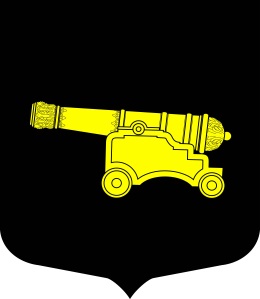 МУНИЦИПАЛЬНАЯ ПРОГРАММА«Участие в профилактике экстремизма и терроризма, а также в минимизация и(или) ликвидация последствий их проявлений на территории муниципального образования МО Литейный округ на 2023-2025 годы»Приложение № 1к Постановлению МА от 31.10.2022 № 20 ПАСПОРТ	Целевые показатели (индикаторы) программы:Основные мероприятия Программы на 2023 годОбъемы финансирования программы носят прогнозный характер и подлежат уточнению, исходя из возможностей бюджета и степени реализации мероприятий Программы. При отсутствии финансирования мероприятий могут переноситься либо сниматься. Решение о переносе сроков либо снятии принимается Местной Администрацией.Основные мероприятия Программы на 2024 годОсновные мероприятия Программы на 2025 годНаименование программыУчастие в профилактике экстремизма и терроризма, а также в минимизация и(или) ликвидация последствий их проявлений на территории муниципального образования МО Литейный округ на 2023-2025 годыОбоснование для принятия решения о разработке ПрограммыФедеральный закон от 06.10.2003 №131-ФЗ «Об общих принципах организации местного самоуправления в Российской Федерации», Закон Санкт-Петербурга от 23.09.2009 №420-79 «Об организации местного самоуправления в Санкт-Петербурге»,Федеральный закон от 25.07.2002 № 114-ФЗ «О противодействии экстремистской деятельности», Постановление Местной Администрации муниципального образования муниципального округа Литейный округ от 22.11.2018 г. №32 «Об утверждении Порядка разработки, реализации и оценки эффективности муниципальных программ муниципального образования муниципального округа Литейный округ».ЗаказчикМестная Администрация внутригородского муниципального образования муниципальный округ Литейный округ.Ответственные разработчики ПрограммыОбщий отдел Местной Администрации МО МО Литейный округСроки реализации программы2023-2025 годыОсновные цели программы и задачи программы Цели:минимизация проявлений терроризма и экстремизма во всех его формах проявления;защита личности, общества и государства от террористических актов и иных проявлений терроризма;защита прав и свобод человека и гражданина, основ конституционного строя, обеспечения целостности и безопасности Российской Федерации.Задачи:информирование и консультирование жителей муниципальных образований по вопросам профилактики правонарушений на территории муниципальных образований;принятие профилактических мер, направленных на предупреждение экстремистской деятельности, в том числе на выявление и последующее устранение причин и условий, способствующих осуществлению экстремистской деятельности;разработка мер и осуществление профилактических мероприятий по противодействию экстремизму и терроризму;выявление и устранение причин и условий, способствующих возникновению и распространению терроризма.Перечень основных мероприятий программы1. Организация и проведение мероприятий, посвященных вопросам профилактики правонарушений, противодействию терроризму и экстремизму, а также защите жизни граждан, проживающих на территории муниципального образования.2. Информирование жителей по вопросам профилактики экстремизма и терроризма на территории округа.Объемы финансирования (тыс. руб.)180,0 тыс. руб. из средств бюджета МО Литейный округ, в том числе:2023 год – 60,0 тыс. руб.2024 год – 60,0 тыс. руб.2025 год – 60,0 тыс. руб.Ожидаемые конечные результаты реализации программыповышение готовности органов местного самоуправления по противодействию терроризму на территории муниципального образования; повышение уровня подготовки населения к защите и действиям в условиях угроз и проявлений террористической и экстремистской направленности;повышение уровня культуры толерантности;формирование у жителей округа неприятия теории насилия и идей экстремизма и терроризма;воспитание у населения позитивных ценностей и установок на уважение, принятие и понимание богатого многообразий культур народов, населяющих СПб, их традиций и этнических ценностей, укрепление толерантности.Система организации контроля за реализацией ПрограммыКонтролирующие органы: Местная Администрация внутригородского муниципального образования муниципальный округ Литейный округ, Муниципальный Совет внутригородского муниципального образования муниципальный округ Литейный округ№
п/пНаименование показателяЦелевой индикаторЦелевой индикаторЦелевой индикаторЦелевой индикатор№
п/пНаименование показателяЕдиница измеренияКоличествоКоличествоКоличество№
п/пНаименование показателяЕдиница измерения2023 годПлановый периодПлановый период№
п/пНаименование показателяЕдиница измерения2023 год2024 год2025 год1Количество проведенных мероприятийед.5552Количество участников мероприятийчел.900900900№п/пНаименование мероприятияВремя проведенияОбъем финансированияКоличество участниковКол-во мероприятий1Цикл   мероприятий для жителей округа по профилактике экстремизма и терроризма, а также в минимизация и(или) ликвидация последствий их проявлений на территории муниципального образования МО Литейный округ  Март, апрель, сентябрь, октябрь, 40,040042Приобретение печатной продукции по профилактике экстремизма и терроризма:- евробуклет (тираж 500 экз.)апрель20,013Публикация в муниципальных средствах массовой информации  информационных материалов, отражающих социальную опасность экстремизма и терроризма в современном обществеЕжеквартально0,04Организационные мероприятия:1. Участие специалистов МА и депутатов МС при рассмотрении вопросов профилактики терроризма и экстремизма на заседаниях антитеррористической комиссии при администрации Центрального района.2. Выявление в ходе повседневной работы структурных подразделений фактов распространения информационных материалов экстремистского характера. Выявление фактов нанесения на фасады зданий надписей экстремистского содержания.Незамедлительное уведомление о данных фактах районной прокуратуры и УМВД районаЕжеквартально0,0ИТОГОИТОГО60,060,0№п/пНаименование мероприятияВремя проведенияОбъем финансированияКоличество участниковКол-во мероприятий1Цикл   мероприятий для жителей округа по профилактике экстремизма и терроризма, а также в минимизация и(или) ликвидация последствий их проявлений на территории муниципального образования МО Литейный округ  Март, апрель, сентябрь, октябрь, 40,040042Приобретение печатной продукции по профилактике экстремизма и терроризма:- евробуклет (тираж 500 экз.)апрель20,013Публикация в муниципальных средствах массовой информации  информационных материалов, отражающих социальную опасность экстремизма и терроризма в современном обществеЕжеквартально0,04Организационные мероприятия:1. Участие специалистов МА и депутатов МС при рассмотрении вопросов профилактики терроризма и экстремизма на заседаниях антитеррористической комиссии при администрации Центрального района.2. Выявление в ходе повседневной работы структурных подразделений фактов распространения информационных материалов экстремистского характера. Выявление фактов нанесения на фасады зданий надписей экстремистского содержанияю. Незамедлительное уведомление о данных фактах районной прокуратуры и УМВД районаЕжеквартально0,0ИТОГОИТОГО60,060,0№п/пНаименование мероприятияВремя проведенияОбъем финансированияКоличество участниковКол-во мероприятий1Цикл   мероприятий для жителей округа по профилактике экстремизма и терроризма, а также в минимизация и(или) ликвидация последствий их проявлений на территории муниципального образования МО Литейный округ  Март, апрель, сентябрь, октябрь, 40,040042Приобретение печатной продукции по профилактике экстремизма и терроризма:- евробуклет (тираж 500 экз.)апрель20,013Публикация в муниципальных средствах массовой информации  информационных материалов, отражающих социальную опасность экстремизма и терроризма в современном обществеЕжеквартально0,04Организационные мероприятия:1. Участие специалистов МА и депутатов МС при рассмотрении вопросов профилактики терроризма и экстремизма на заседаниях антитеррористической комиссии при администрации Центрального района.2. Выявление в ходе повседневной работы структурных подразделений фактов распространения информационных материалов экстремистского характера. Выявление фактов нанесения на фасады зданий надписей экстремистского содержанияю Незамедлительное уведомление о данных фактах районной прокуратуры и УМВД районаЕжеквартально0,0ИТОГОИТОГО60,060,0